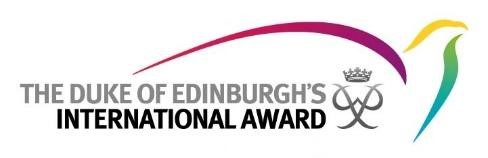 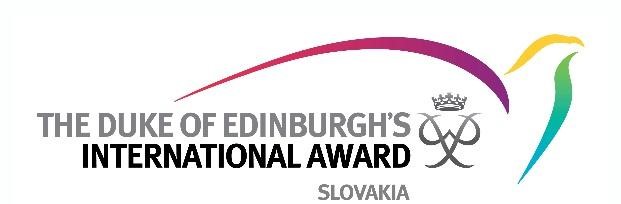 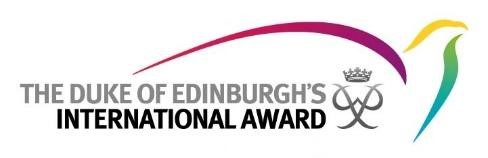 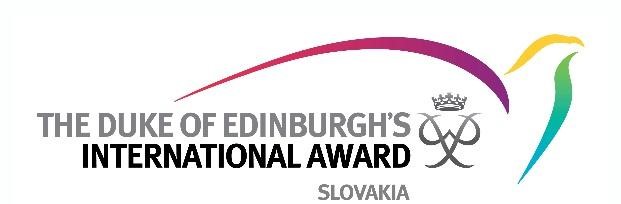         Zdravotný dotazník    	 	Údaje o účastníkovi Ak odpoviete na otázku Áno, opíšte prosím bližšie podrobnosti v časti Detaily Nasledujúce informácie sú určené výlučne pre internú potrebu Občianskeho združenia Zetko a a Národnej kancelárie DofE na zaručenie bezpečnosti Vášho dieťaťa/zverenca. Bude s nimi nakladané ako s dôvernými. Tieto údaje bude možné použiť v prípade potreby lekárskeho ošetrenia vášho dieťaťa/zverenca/člena. Odpovedzte, prosím, na všetky kladené otázky pravdivo a čo najpodrobnejšie. Nakoľko sa môžu na expedícii objaviť aktivity presahujúce rámec bežnej záťaže, sú tieto informácie veľmi dôležité. Všetky osobné údaje, ktoré nám vo svojich podkladoch poskytnete, budeme spracúvať v zmysle zákona č. 122/2013 Z. z. o ochrane osobných údajov a o zmene a doplnení niektorých zákonov pre účely vymedzené nižšie v tejto návratke. Svojim podpisom dávam podľa §9 ods. 1 zákona č. 122/2013 Z. z. o ochrane osobných údajov súhlas Občianskemu združeniu Zetko so spracovaním mojich osobných údajov v rozsahu tohto formulára počas zapojenia účastníka do programu Medzinárodná cena vojvodu z Edinburghu za účelom uvedenom v bode “Účel použitia osobných údajov“. Účel použitia osobných údajov Hore uvedené osobné údaje sú v súvislosti s Otvorenou Dobrodružnou expedíciou v programe Medzinárodná cena vojvodu z Edinburghu poskytnuté za účelom zabezpečenia ochrany života a zdravia dotknutej osoby. Súhlasím, aby boli moje osobné údaje  (resp. osobné údaje dieťaťa) spracované za týmto účelom. Súhlas je možné kedykoľvek písomne odvolať, ako aj je možné požiadať o ich likvidáciu.  Mám vedomosť o tom, že v prípade ak účastník podujatia nebude rešpektovať akýkoľvek bezpečnostný pokyn školiteľa, nie je tento školiteľ zodpovedný za spôsobené škody účastníkom počas predmetného podujatia Otvorenej dobrodružnej expedície v programe Medzinárodná cena vojvodu z Edinburghu. Potvrdzujem, že vyššie uvedené informácie sú kompletné a pravdivo odrážajú zdravotný stav účastníka. Dátum a podpis (zákonný zástupca účastníka alebo účastník ak už dovŕšil 18 rokov): ..................................................................................................................................................Meno a priezvisko:Dátum narodenia:Adresa:Rodné číslo:Zdravotná poisťovňa: Číslo preukazu poistenca:Krvná skupina (nepovinný údaj):Vaše dieťa/zverenec,ÁnoNieDetailyTrpí teraz nejakým zdravotným problémom? (Ak áno, akým?)Berie momentálne nejaké lieky? (ak áno, treba si dostatočné množstvo liekov na expedície)Trpí alebo trpelo srdcovo-cievnou chorobou? Trpí alebo trpelo vysokým tlakom?Trpí alebo trpelo nízkym tlakom?Trpí alebo trpelo problémami dýchacích ciest, astma, bronchitída, TBC a pod.? Trpí alebo trpelo internými zdravotnými problémami, napr. choroby pečene, obličiek?Trpelo niekedy na žltačku (Hepatitis)  (Ak áno kedy a ktorú A, B, C?)Malo niekedy vážnu chorobu, alebo infekciu? Akú?Malo nejaké problémy s pohybovou sústavou (šľachy, kĺby, bolesť kolien)?Trpí nejakou alergiou? (Ak áno, akou?, aké lieky na to berie?)Má špeciálnu diétu?Má diabetes?Má problémy s chrbticou?Má problémy so zrakom / sluchom?Trpí chronickým ochorením kože?Trpí alebo ste trpeli nejakými psychickými problémami? (Ak áno bližšie ich opíšte)Je epileptik?Bolo hospitalizované za posledných 5 rokov?Trpí na chudokrvnosť?Trpí závratmi alebo klaustrofóbiou?Trpí na nadváhu alebo obezitu?Vie plávať?  Je očkované proti Tetanu? (Uveďte prib. rok)Nesmie vykonávať nejaké činnosti zo zdravotného hľadiska?Trpí ďalším zdravotným problémom, ktorý nebol doteraz spomenutý? (Ak áno akým?)Existujú iné prekážky, kvôli ktorým sa nemôže zúčastniť na expedíciách?